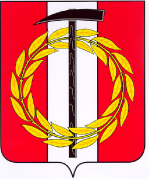 ФИНАНСОВОЕ УПРАВЛЕНИЕ АДМИНСТРАЦИИ КОПЕЙСКОГО ГОРОДСКОГО ОКРУГАЧЕЛЯБИНСКОЙ ОБЛАСТИПРИКАЗот 21.12.2023                                                                                    № 79-ПРФУ     г. Копейск Челябинской областиО внесении изменения в приказфинансового управления администрацииКопейского городского округаот 31.08.2023 № 47-ПРФУ В соответствии с Бюджетным кодексом Российской Федерации, решением Собрания депутатов Копейского городского округа от 26.02.2014     № 862 - МО «Об утверждении Положения о бюджетном процессе в Копейском городском округе», в целях реализации части 5 статьи 99 Федерального закона от 05.04.2013 № 44-ФЗ «О контрактной системе в сфере закупок товаров, работ, услуг для обеспечения государственных и муниципальных нужд», постановления Правительства Российской Федерации от 28.11.2013 № 1084 «О порядке ведения реестра контрактов, содержащего сведения, составляющие государственную тайну», постановления Правительства Российской Федерации от 06.08.2020 № 1193 «О порядке осуществления контроля, предусмотренного частями 5 и 5.1 статьи 99 Федерального закона «О контрактной системе в сфере закупок товаров, работ, услуг для обеспечения государственных и муниципальных нужд».ПРИКАЗЫВАЮ:Внести изменение в Порядок взаимодействия при осуществлении контроля финансового управления администрации Копейского городского округа с субъектами контроля в сфере закупок товаров, работ, услуг для обеспечения муниципальных нужд, утвержденный приказом от 31.08.2023      № 47-ПРФУ, изложив абзац 1 пункта 6 в следующей редакции: «В целях согласования информации, предусмотренной пунктом 5 настоящего порядка, финансовое управление осуществляет контроль значения, указанного в поле «Общая сумма» на непревышение суммы, установленной в разделе «Особые закупки» плана-графика закупок, сформированного и размещенного субъектом контроля в ЕИС в актуальной версии на текущую дату контроля. Поле «Общая сумма» должна соответствовать цене заключенного контракта.2. Организацию выполнения настоящего приказа возложить на начальника отдела исполнения местного бюджета Швенденкову М.В.3. Контроль исполнения настоящего приказа возложить на заместителя начальника финансового управления администрации Копейского городского округа Цыпышеву Е.Н.4. Настоящий приказ вступает в силу с момента его подписания.Начальник финансового управленияадминистрации городского округа         	                                          Ю.А. Рамих